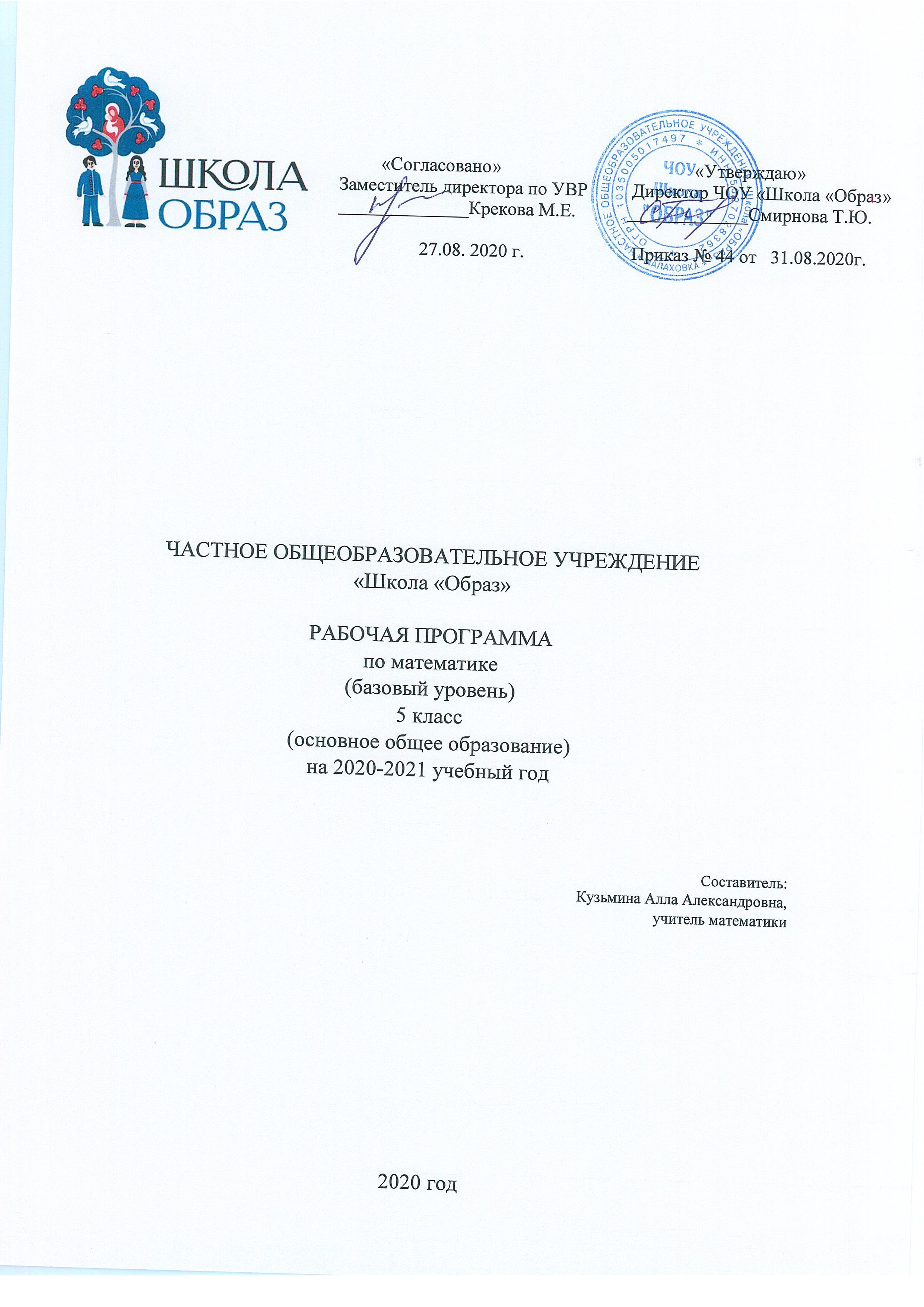 1. Пояснительная записка.Рабочая программа составлена на основе ФГОС основного общего образования, примерной программы основного общего образования по учебным предметам от 8 апреля 2015 г. № 1/15, Федерального перечня учебников, допущенных к использованию в образовательном процессе в ОУ, базисного учебного плана, с учетом преемственности с программами начального общего образования. Рабочая программа ориентирована на использование УМК «Математика» 5 класса и 6 класса Г.В. Дорофеев, И.Ф. Шарыгин,                    С.Б. Суворова. М.: «Просвещение».Рабочая программа рассчитана на 204 часа, 6 часов в неделю 34 учебных недели. В течение года планируется провести 8 контрольных и 3 проверочной работы.При организации учебного процесса будет обеспечена последовательность изучения учебного материала: новые знания опираются на недавно пройденный материал; обеспечено поэтапное раскрытие тем с последующей их реализацией. В связи с появлением новой короновирусной инфекции и опасностью ухода на дистанционное образование  по сравнению с предыдущим периодом обучения в РП произведены следующие изменения: на начало учебного года были перенесены  темы «Делимость чисел», «Дроби», «Действия с дробями», «Углы и многоугольники».2. Планируемые  результаты изучения учебного предмета.Изучение математики в 5-6  классах направлено на достижение обучающимися личностных, метапредметных (регулятивных, познавательных и коммуникативных) и предметных результатов.Личностным результатом изучения предмета является формирование следующих умений и качеств:ответственного отношения к учению, готовности и способности обучающихся к саморазвитию и самообразованию на основе мотивации к обучению и познанию;формирования коммуникативной компетентности в общении и сотрудничестве со сверстниками, старшими и младшими в образовательной, учебно-исследовательской, творческой и других видах деятельности;умения ясно, точно, грамотно излагать свои мысли в устной и письменной речи, понимать смысл поставленной задачи, выстраивать аргументацию, приводить примеры;первоначального представления о математической науке как сфере человеческой деятельности;умения контролировать процесс и результат учебной математической деятельности;формирование способности к эмоциональному восприятию математических объектов, задач, решений, рассуждений.Метапредметным результатом изучения курса является формирование универсальных учебных действий (УУД). Регулятивные:принимать учебную задачу и следовать инструкции учителя;планировать свои действия в соответствии с учебными задачами и инструкцией учителя;выполнять действия в устной форме;учитывать выделенные учителем   ориентиры   действия в учебном материале;в сотрудничестве с учителем находить несколько вариантов решения учебной задачи,   представленной на наглядно-образном уровне;вносить необходимые коррективы в действия на основе принятых правил;выполнять учебные действия в устной и письменной речи;принимать установленные правила  в  планировании  и контроле способа решения;осуществлять  пошаговый контроль  под руководством учителя в доступных видах учебно-познавательной   деятельности;понимать смысл инструкции учителя и заданий, предложенных в учебнике;выполнять действия в опоре на заданный ориентир;воспринимать мнение и предложения (о способе решения задачи) сверстников;в сотрудничестве с учителем, классом находить несколько вариантов решения учебной задачи;на основе вариантов решения практических задач под руководством учителя делать выводы о свойствах изучаемых объектов;выполнять учебные действия в устной, письменной речи и во внутреннем плане;самостоятельно оценивать правильность выполнения действия и вносить необходимые коррективы в действия с наглядно-образным материалом.Познавательные:осуществлять поиск нужной информации, используя материал учебника и сведения, полученные от взрослых;использовать рисуночные и символические варианты математической записи; кодировать информацию в знаково-символической форме;на основе кодирования строить несложные модели математических понятий, задачных ситуаций;строить небольшие математические сообщения в устной форме;проводить сравнение (по одному или нескольким основаниям, наглядное и по представлению, сопоставление и противопоставление), понимать выводы, сделанные на основе сравнения;выделять в явлениях существенные и несущественные, необходимые и достаточные признаки;проводить аналогию и на ее основе строить выводы;в сотрудничестве с учителем проводить классификацию изучаемых объектов;строить простые индуктивные и дедуктивные рассуждения.под руководством учителя осуществлять поиск необходимой и дополнительной информации;работать с дополнительными текстами и заданиями;соотносить содержание схематических изображений с математической записью;моделировать задачи на основе анализа жизненных сюжетов;устанавливать  аналогии; формулировать выводы на основе аналогии, сравнения, обобщения;строить рассуждения о математических явлениях;пользоваться эвристическими приемами для нахождения решения математических задач.Коммуникативные:принимать активное участие в работе парами и группами, используя речевые коммуникативные средства;допускать  существование различных точек зрения;стремиться к координации различных мнений о математических явлениях в сотрудничестве; договариваться, приходить к общему решению;использовать в общении правила вежливости;использовать простые речевые  средства для  передачи своего мнения;контролировать свои действия в коллективной работе;понимать содержание вопросов и воспроизводить вопросы;следить за действиями других участников в процессе коллективной познавательной деятельности;строить понятные для партнера высказывания и аргументировать свою позицию;использовать средства устного общения для решения коммуникативных задач;корректно формулировать свою точку зрения;проявлять инициативу в учебно-познавательной деятельности;контролировать свои действия в коллективной работе;осуществлять взаимный контроль.Предметным результатом изучения курса является сформированность следующих умений.:выполнять арифметические действия с натуральными и рациональными числами, десятичными и обыкновенными дробями;употреблять термины, связанные с различными видами чисел и способами их записи: натуральное число, десятичная  и обыкновенная дробь, переходить от одной формы записи к другой;  сравнивать числа, упорядочивать наборы чисел; вести сравнение различными методами;находить значения степеней с натуральным показателем;составлять несложные буквенные выражения и формулы; осуществлять  в выражениях и формулах числовые подстановки и выполнять соответствующие вычисления;решать линейные уравнения алгебраическим методом; пользоваться основными единицами длины, массы, времени, скорости, площади, объёма; выражать более крупные единицы в более мелкие и наоборот;решать текстовые задачи арифметическими и алгебраическими методами, включая задачи с дробями и процентами;строить простейшие геометрические фигуры;читать информацию, записанную с помощью линейных, столбчатых и круговых диаграмм;строить простейшие линейные, столбчатые и круговые диаграммы;находить решения «жизненных» (компетентностных) задач, в которых используются математические средства; работать на калькуляторе;проводить несложные доказательства, получать простейшие следствия из известных ранее полученных утверждений, оценивать логическую правильность рассуждений, использовать примеры для иллюстрации и контрпримеры для опровержения утверждений;создавать продукт (результат проектной деятельности), для изучения и описания которого используются математические средства.  решать комбинаторные задачи путем системного перебора возможных вариантов.3. Предметное  содержание программы за 5-6 класс.5 класс.Линии.Разнообразный мир линий. Прямая. Части прямой. Ломаная. Длина линии. Окружность.Натуральные числа.Как записывают и читают натуральные числа. Натуральный ряд. Сравнение натуральных чисел. Числа и точки на прямой. Округление натуральных чисел. Решение комбинаторных задач.Действия с натуральными числами.Сложение и вычитание. Умножение и деление. Порядок действий в вычислениях. Степень числа. Задачи на движение.Использование свойств действий при вычислениях.Свойства сложения и умножения. Распределительное свойство. Задачи на части. Задачи на уравнение. Углы и многоугольники.Как обозначают и сравнивают углы. Измерение углов. Ломаные и многоугольники.Делимость чисел.Делители и кратные. Простые и составные числа. Свойства делимости. Признаки делимости. Деление с остатком.Треугольники и четырехугольники.Треугольники и их виды. Прямоугольники. Равенство фигур. Площадь прямоугольника. Дроби.Доли. Что такое дробь. Основное свойство дроби. Приведение дробей к общему знаменателю. Сравнение дробей. Натуральные числа и дроби. Действия с дробями.Сложение и вычитание дробей. Смешанные дроби. Сложение и вычитание смешанных дробей. Умножение дробей. Деление дробей. Нахождение части целого и целого по его части. Задачи на совместную работу.Многогранники. Геометрические тела и их изображение. Параллелепипед. Объем параллелепипеда. Пирамида.Таблицы и диаграммы.Чтение и составление таблиц. Диаграммы. Опрос общественного мнения.Повторение.6 класс. Дроби и проценты.Закрепление и развитие навыков действий с обыкновенными дробями, ввод понятия процента.Прямые на плоскости и в пространстве.Взаимное  расположением прямых на плоскости и в пространстве. Параллельность. Перпендикулярность.Десятичные дроби.Понятие десятичной дроби. Навыки чтения, записи и сравнения десятичных дробей. Представления обыкновенных дробей десятичными.Действия с десятичными дробями.Навыки действий с десятичными дробями, прикидка, оценка результата.Окружность.Взаимное расположение прямой и окружности, двух окружностей на плоскости. Построение  треугольника  по трём сторонам. Представление о круглых телах.Отношения и проценты.Навык нахождения отношения двух величин и выражение результата в процентах. Понятие процента.Симметрия.Основные виды симметрии на плоскости и в пространстве. Представление о симметрии в окружающем мире. Пространственное и конструктивное мышление.Выражения, формулы, уравнения.Навык использования букв при записи математических выражений, формул.Целые числа.Введение положительных и отрицательных чисел. Умение выполнять действия с целыми числами.Множества. Комбинаторика.Решение комбинаторных задач методом полного перебора вариантов. Приём решения комбинаторных задач умножением.Рациональные числа.Навыки действий с положительными и отрицательными числами. Представление о координатах, прямоугольная система координат на плоскости.Многоугольники и многогранники.Применение приобретённых геометрических знаний и умений при изучении новых фигур и их свойств.Итоговое повторение.4. Тематическое планирование для 5 класса на 2020-2021 уч.г.наименование разделаколичество часов по РП контрольные и проверочные работы по темам1Повторение42Линии83Делимость чисел2014Дроби2215Действия с дробями3916Углы и многоугольники117Натуральные числа1318Действия с натуральными числами2419Использование свойств действий при вычислении16110Трегольники и четырехугольники1111Многогранники1212Таблицы и диаграммы10113Повторение142Календарно-тематическое планирование.Календарно-тематическое планирование.Календарно-тематическое планирование.Календарно-тематическое планирование.5 класс. 5 класс. 5 класс. 5 класс. № урока.Тема и содержание урока.Дата по плану.Дата по факту. Дата по факту. Замечания по корректировке.1Повторение 1 нед2Повторение3Повторение4ПвторениеГЛАВА 1. Линии - 8 чГЛАВА 1. Линии - 8 чГЛАВА 1. Линии - 8 чГЛАВА 1. Линии - 8 чГЛАВА 1. Линии - 8 ч5Разнообразный мир линий6Прямая. Части прямой7Ломаная2 нед 8Длина линии (отрезок)9Длина линии (ломаная)10Окружность11Выполнение заданий по теме «Окружность»12Выполнение заданий по теме «Окружность»ГЛАВА 6. Делимость чисел - 20 чГЛАВА 6. Делимость чисел - 20 чГЛАВА 6. Делимость чисел - 20 чГЛАВА 6. Делимость чисел - 20 чГЛАВА 6. Делимость чисел - 20 ч13Делители и кратные. Делитель числа. Наибольший общий делитель3 нед14Делители и кратные. Делитель числа. Наибольший общий делитель15Делители и кратные. Наименьшее общее кратное16Делители и кратные. Выполнение заданий17Делители и кратные. Выполнение заданий18Простые и составные числа19Разложение составного числа на простые множители4 нед20Разложение составного числа на простые множители216.3Делимость суммы и произведения22Свойства делимости23Признаки делимости на 2, на 5, на 1024Признаки делимости на 3, на 925Признаки делимости чисел5 нед26Признаки делимости чисел27Деление с остатком28Нахождение неизвестных компонентов при делении с остатком29Деление с остатком при решении задач30Контрольная работа №1 по теме «Делимость чисел» и "Линии"31Работа над ошибками6 нед32РЕЗЕРВГЛАВА 8. Дроби - 22чГЛАВА 8. Дроби - 22чГЛАВА 8. Дроби - 22чГЛАВА 8. Дроби - 22чГЛАВА 8. Дроби - 22ч33Доли34Нахождение целого по его части35Что такое дробь (правильные и неправильные дроби)36Изображение дробей точками на координатной прямой37Решение задач на нахождение дроби от числа7 нед38Решение задач на нахождение дроби от числа39Основное свойство дроби40Приведение дробей к новому знаменателю41Сокращение дробей42Сокращение дробей43Приведение дробей к общему знаменателю8 нед44Приведение дробей к наименьшему общему знаменателю45Приведение дробей к наименьшему общему знаменателю46Сравнение дробей (с одинаковыми знаменателями)47Различные приемы сравнения дробей48Сравнение дробей49Сравнение дробей9 нед50Натуральные числа и дроби51Выполнение заданий по теме «Натуральные числа и дроби»52Обобщение по теме «Дроби» 53Контрольная работа №2 по теме «Дроби»54Работа над ошибкамиГЛАВА 9. Действия с дробями - 39 чГЛАВА 9. Действия с дробями - 39 чГЛАВА 9. Действия с дробями - 39 чГЛАВА 9. Действия с дробями - 39 чГЛАВА 9. Действия с дробями - 39 ч55Сложение и вычитание дробей с одинаковыми знаменателями10 нед56Сложение и вычитание дробей с разными знаменателями57Сложение и вычитание дробей. Прикидка оценка результатов58Задачи на совместную работу59Решение задач на совместную работу60Смешанные дроби61Выделение целой части11 нед62Выполнение заданий по теме «Смешанные дроби»63Сложение смешанных дробей64Вычитание смешанных дробей65Выполнение заданий по теме «Сложение смешанных дробей»66Выполнение заданий по теме «Вычитание смешанных дробей»67Обощение по теме «Сложение и вычитание смешанных дробей»12 нед68Обощение по теме «Сложение и вычитание смешанных дробей»69Умножение обыкновенных дробей70Умножение дроби на целое число71Умножение смешанных дробей72Умножение смешанных дробей73Решение задач, приводящих к умножению дробей13 нед74Возведение в степень обыкновенных дробей75Деление дробей (деление обыкновенных дробей)76Деление обыкновенных дробей на натуральное число и числа на дробь77Деление смешанных дробей78Все случаи деления обыкновенных дробей79Все случаи деления обыкновенных дробей14 нед80Решение задач, приводящих к делению дробей81Нахождение дроби от числа и числа по его дроби82Нахождение части целого на основе формального правила83Нахождение целого по его части на основе формального правила84Решение задач на нахождение дроби от числа и числа по его дроби85Решение задач на нахождение дроби от числа и числа по его дроби15 нед86Задачи на совместную работу87Выполнение заданий по теме «Задачи на совместную работу»88Решение задач на совместную работу89Контрольная работа №3 по теме «Действие с дробями»90Работа над ошибками91РЕЗЕРВ 92,9316 недГЛАВА 5. Углы и многоугольники - 11 чГЛАВА 5. Углы и многоугольники - 11 чГЛАВА 5. Углы и многоугольники - 11 чГЛАВА 5. Углы и многоугольники - 11 чГЛАВА 5. Углы и многоугольники - 11 ч94Как обозначают и сравнивают углы95Виды углов. Биссектриса угла96Измерение углов97Измерение углов17 нед98Построение углов заданной градусной меры с помощью транспортира99Построение и измерение углов100Ломанные и многоугольники. Периметр многоугольника101Многоугольники. Диагонали многоугольников102Обобщение по теме «Углы и многоугольники»103Проверочная работа по теме «Углы и многоугольники»18 нед104РЕЗЕРВ ГЛАВА 2. Натуральные числа - 13 чГЛАВА 2. Натуральные числа - 13 чГЛАВА 2. Натуральные числа - 13 чГЛАВА 2. Натуральные числа - 13 чГЛАВА 2. Натуральные числа - 13 ч105 Как записывают и читают натуральные числа106Задания по теме «Как записывают и читают натуральные числа»107Натуральный ряд. Сравнение натуральных чисел108Сравнение чисел. Двойное неравенство109Числа и точки на прямой. Координатная прямая19 нед110Изображение натуральных чисел точками на координатной прямой111Округление натуральных чисел112Правило округления натуральных чисел113Перебор возможных вариантов114Дерево возможных вариантов115Решение комбинаторных задач20 нед116Контрольная работа №4 по теме «Натуральные числа»и "измеренеие углов"117Работа над ошибками.ГЛАВА 3. Действия с натуральными числами - 24 чГЛАВА 3. Действия с натуральными числами - 24 чГЛАВА 3. Действия с натуральными числами - 24 чГЛАВА 3. Действия с натуральными числами - 24 чГЛАВА 3. Действия с натуральными числами - 24 ч118Сложение натуральных чисел119Взаимосвязь между сложением и вычитанием натуральных чисел120Нахождение неизвестных компонентов сложения и вычитания. Решение текстовых задач121Нахождение неизвестных компонентов сложения и вычитания. Решение текстовых задач21 нед122Умножение и деление натуральных чисел123Нахождение неизвестных компонентов умножения и деления124Нахождение неизвестных компонентов умножения и деления125Умножение и деление натуральных чисел. Прикидка и оценка результатов вычисления126Решение задач на умножение и деление натуральных чисел127СР по теме «Сложение, вычитание, умножение и деление натуральных чисел»22 нед128Порядок действий в вычислениях129Порядок действия в выражениях, содержащих действия разных ступеней130Порядок действий. Вычисления по схеме131Порядок действий в вычислениях. Решение текстовых задач132Степень числа133Квадрат и куб числа23 нед134Порядок действий при вычислении значений выражений, содержащих степени135Задачи на движение навстречу и в противоположных направлениях136Задачи на движение по течению и против течения реки137Различные задачи на движение138Различные задачи на движение139Контрольная работа №5 по теме «Действия с натуральными числами»24 нед140Работа над ошибками. Выполнение заданий по теме «Задачи на движения»141Обобщение по теме «Действия с натуральными числами» и «Задачи на движения»ГЛАВА 4. Использование свойств действий при вычислениях - 16чГЛАВА 4. Использование свойств действий при вычислениях - 16чГЛАВА 4. Использование свойств действий при вычислениях - 16чГЛАВА 4. Использование свойств действий при вычислениях - 16чГЛАВА 4. Использование свойств действий при вычислениях - 16ч142Свойства сложения и умножения (переместительное и сочетательное свойства)143Преобразование выражений на основе свойств действий144Преобразование выражений на основе свойств действий145Распределительное свойство25 нед146Вынесение общего множителя за скобки147Преобразование числовых выражений на основе распределительного закона148Преобразование числовых выражений на основе распределительного закона149Задачи на части, в условии которых дается масса всей смеси150Задачи на части, в которых части в явном виде не указаны151Задачи на части, в которых части в явном виде не указаны26 нед152Задачи на уравнивание153Решение задач на уравнивание154Контрольная работа №6 по теме «Использование свойств действий при вычислениях»155Работа над ошибками.156РЕЗЕРВ 157 едГЛАВА 7. Треугольники и четырехугольники - 11 чГЛАВА 7. Треугольники и четырехугольники - 11 чГЛАВА 7. Треугольники и четырехугольники - 11 чГЛАВА 7. Треугольники и четырехугольники - 11 чГЛАВА 7. Треугольники и четырехугольники - 11 ч158Треугольники и их виды (свойства равнобедренного треугольника)159Треугольники и их виды (свойства равнобедренного треугольника)160Классификация треугольников по сторонам и углам161Прямоугольники162Свойства диагоналей прямоугольника163Равенство фигур28 нед164Равные фигуры165Площадь прямоугольника166Площадь фигур, составленных из прямоугольников167Обобщение по теме «Треугольники и четырехугольник» 168Проверочная работа по теме «Треугольники и четырехугольникГЛАВА 10. Многогранники - 12 чГЛАВА 10. Многогранники - 12 чГЛАВА 10. Многогранники - 12 чГЛАВА 10. Многогранники - 12 чГЛАВА 10. Многогранники - 12 ч169Знакомства с геометрическими телами. Многогранники, цилиндр, конус, шар29 нед170Геометрические тела и их изображение171Параллелепипед (прямоугольный параллелепипед)172Куб173Объем прямоугольного параллелепипеда174Объем прямоугольного параллелепипеда175Единицы объема30 нед176Единицы объема177Пирамида178Пирамида и ее элементы179Обобщение по теме «Многогранники» 180Проверочная работа по теме «Многогранники»  ГЛАВА 11. Таблицы и диаграммы - 10 ч  ГЛАВА 11. Таблицы и диаграммы - 10 ч  ГЛАВА 11. Таблицы и диаграммы - 10 ч  ГЛАВА 11. Таблицы и диаграммы - 10 ч  ГЛАВА 11. Таблицы и диаграммы - 10 ч181Чтение таблиц31 нед182Чтение и составление турнирных и частотных таблиц183Построение таблиц184Чтение и составление столбчатых диаграмм185Столбчатые и круговые диаграммы186Опрос общественного мнения187Выполнение заданий по теме «Опрос общественного мнения»32 нед188Обобщающий урок по теме «Таблицы и диаграммы»189Проверочная работа по теме «Таблицы и диаграммы»190Резерв  Повторение  Повторение  Повторение  Повторение  Повторение191Натуральные числа.192Действия с натуральными числами193Делимость чисел33 нед194Дроби195Действия с дробями196Подготовка к диагностической работе197Итоговая диагностическая работа198Анализ диагностической работы199Итоговый контрольный тест.34 нед200«Решение практико- ориентированных задач».201Решение занимательных задач.202Решение занимательных задач.203Итоговый урок.204Резерв